2.2 Religious Groups in PalestineReligious GroupFactsSanhedrin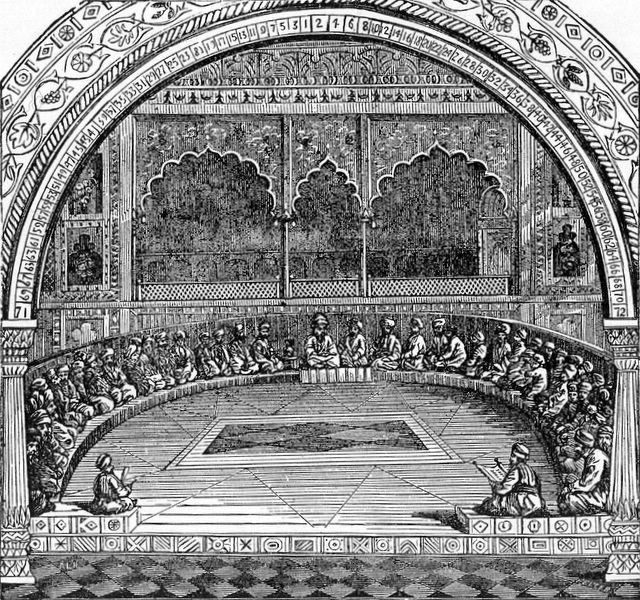 -the Jewish “_________________________”-an assembly of _______ judges, each major city in ancient Israel would have its own Sanhedrin-made up of Pharisees and Sadducees-Dealt only with __________________-they could not sentence anyone to death for violating Jewish religious customs - needed Roman approval (e.g. Jesus being brought before Pilate)Scribes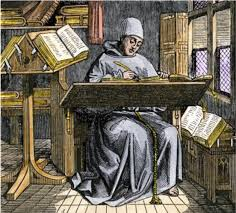 -person who writes ______________ or _______________ by hand as a profession-Scribes lost most of their importance and status with the advent of ________________-They were professional lawyers and teachers of the OT law-Most were _____________ - devoted to the studying of God’s laws-Pharisees were the highest percentage of scribes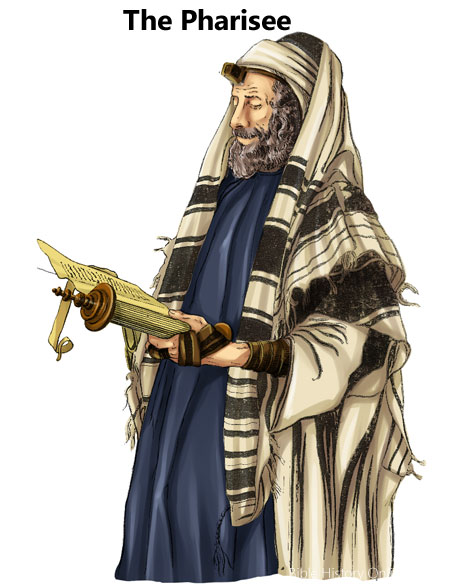 -Pharisees get their name from the Hebrew verb ___________, which means “______________________”-They originated after the Maccabean revolt - strongly opposed to ___________________-About 6,000 strong during the reign of Herod the Great-Largest Jewish religious party, mostly _______________________-They were very intense and legalistic about keeping___________________________________________________________________especially on the Sabbath (which is why Jesus drove them crazy!)Sadducees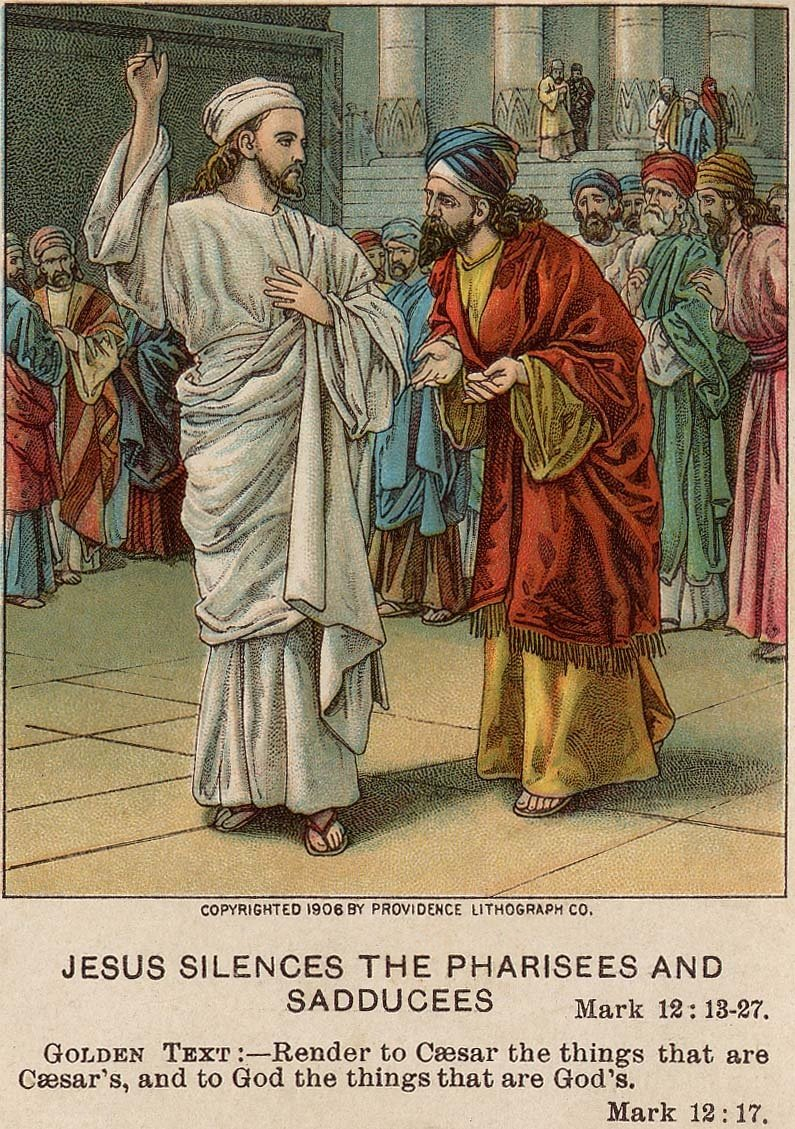 -A smaller group than the Pharisees but were influential because of their status as the leaders of the priestly class-Did not believe in the ___________________ (e.g. resurrection of the dead, miracles, angels, spirits, etc.)-Were mostly wealthy business leaders who had friendly relations with the Roman government - Pharisees accused them of being “_____________” because of this-They controlled the ____________________ - made sure the High Priest of the synagogue was also a Sadducee - this person would be the “go-to” guy with the Roman government